Publicado en Barcelona el 08/01/2019 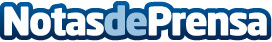 AleaSoft: 2018 ha cerrado como el segundo año más caro de la historia del mercado eléctrico españolAleaSoft analiza el cierre del año provisional adelantado por REE en diciembre actualizado con los últimos datos disponibles. 2018 ha sido el año con el segundo precio medio más alto de la historia del mercado, y se ha caracterizado por el aumento del precio del CO2 y la recuperación de la producción hidroeléctrica después de un largo periodo de sequía. AleaSoft analiza las causas de los precios altos del mercado y comenta las perspectivas para este 2019Datos de contacto:Alejandro DelgadoNota de prensa publicada en: https://www.notasdeprensa.es/aleasoft-2018-ha-cerrado-como-el-segundo-ano Categorias: Nacional Otras Industrias http://www.notasdeprensa.es